О проведении мероприятий к   Всемирному дню борьбы с остеопорозом                                                                                                Информационное  письмо         Медицинский информационно-аналитический  центр информирует о  необходимости проведении мероприятий  к  Всемирному  дню борьбы с остеопорозом.                                                               В целях проведения Всемирного дня борьбы с остеопорозом Вам необходимо:Осуществить целенаправленные мероприятия путем проведения информационного обеспечения различных групп населения по вопросам профилактики остеопороза.Провести цикл обучения навыкам здорового образа жизни и профилактики остеопороза в школах здоровья.Использовать наглядные пособия, буклеты, памятки по указанной тематике, по формированию знаний и навыков по ведению здорового образа жизни.Направить материал по профилактике остеопороза в виде статей для публикации в местной  печати, выставить санитарно-просветительные материалы на сайте.Использовать все возможные формы деятельности по формированию основ здорового образа жизни среди населения.Одновременно направляем в Ваш адрес памятку для населения: «Остеопороз – коварное заболевание» для тиражирования  и использования в профилактической деятельности среди населения.    Приложение: «Остеопороз – коварное заболевание» -  памятка для   населения.    И.о.начальника                                                                       В.С.Чистяков      Стасенко Л.И.      2549990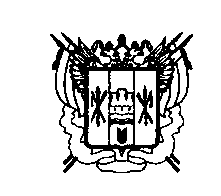 МИНИСТЕРСТВО   ЗДРАВООХРАНЕНИЯРОСТОВСКОЙ ОБЛАСТИГБУ РОСТОВСКОЙ ОБЛАСТИ«МЕДИЦИНСКИЙ ИНФОРМАЦИОННО – АНАЛИТИЧЕСКИЙ ЦЕНТР». Ростов-на-Дону, пр. Сельмаш, 14Тел./факс (863) 254-99-90E-mail:prof@miacrost.ruИНН  6166052727ОГРН 105616301984611.10.2016г.   № 393на №__________ от ___________Руководителям органовуправления здравоохранениеммуниципальных образованийГлавным врачам ЦГБ, ЦРБГлавным врачам областных учрежденийРуководителям центров    здоровья